Místa s pamětí                jménaCo se vám při pohledu na fotografii vybaví jako první? Jak byste místo pojmenovali?   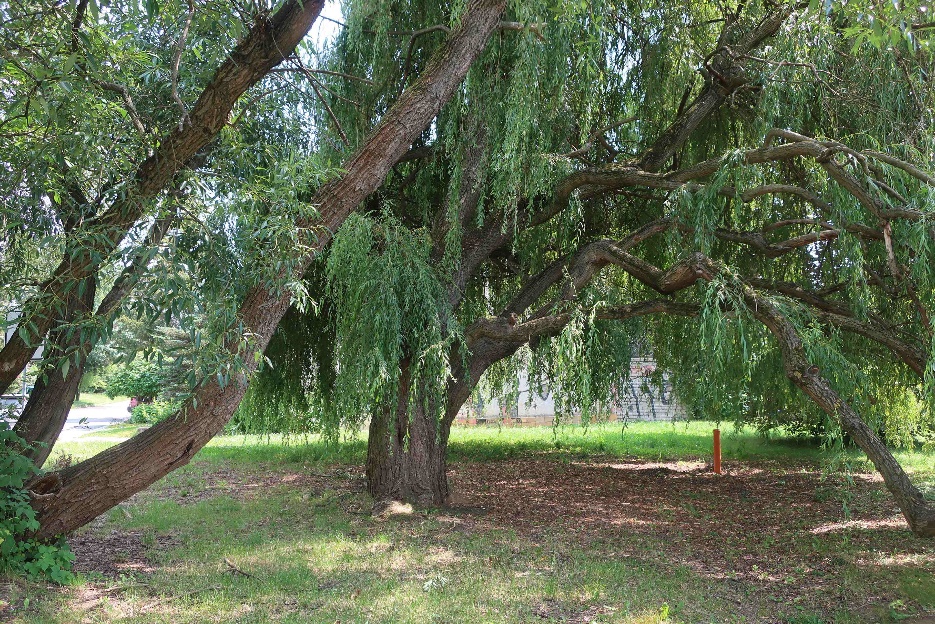 Zakresli místo do leteckého snímku.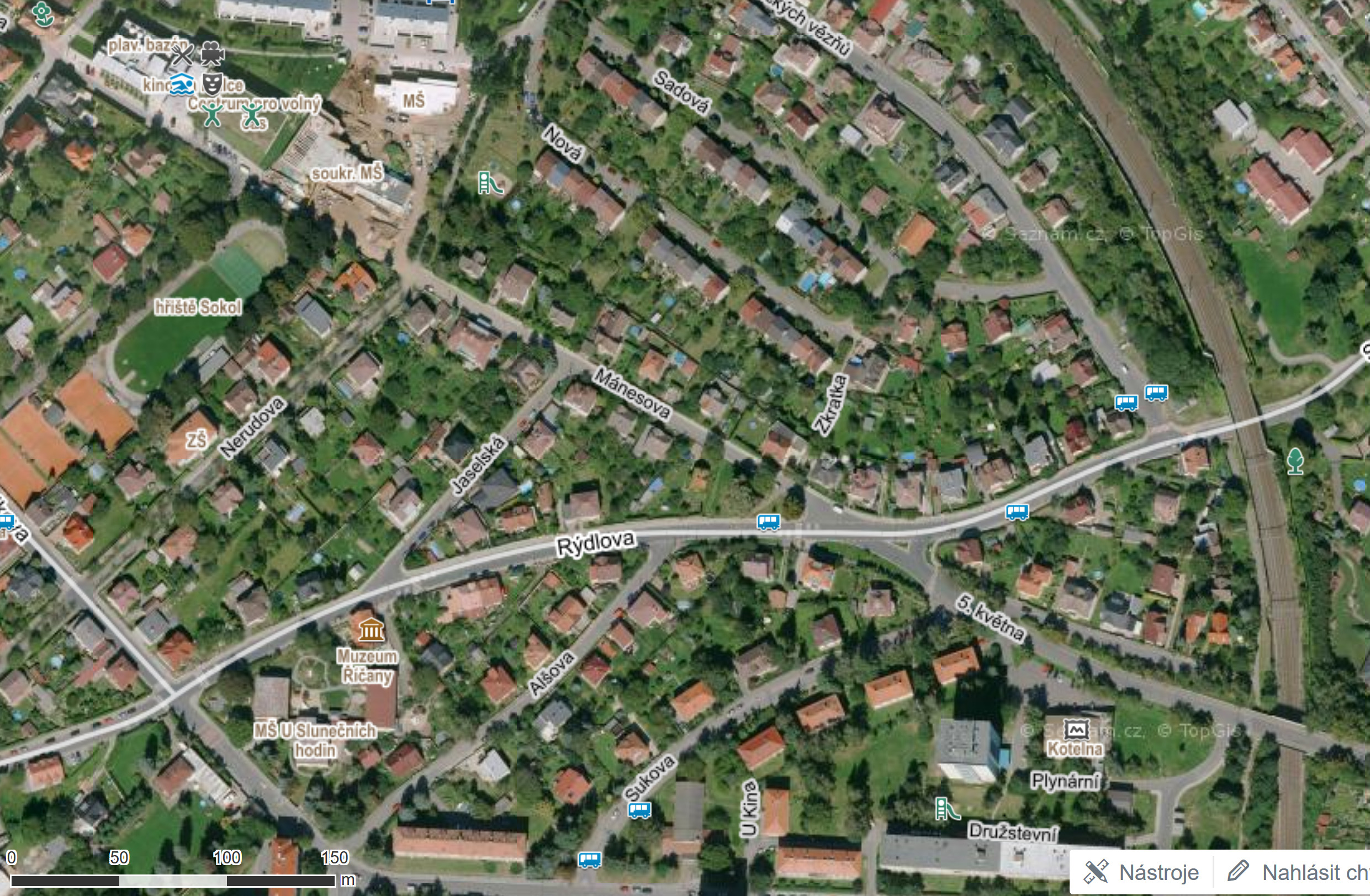 Jaká vzpomínka pamětníka se k němu váže?Co bylo na tomto místě v roce 1953? Co tu žilo/rostlo?Co můžeme pro místo udělat? – Tip na péči nebo změnu daného místa:Otázka pro anketu mezi spolužáky a možnosti na výběr:  Proč bych tam měl/a jít?Místa s pamětí                jménaCo se vám při pohledu na fotografii vybaví jako první? Jak byste místo pojmenovali?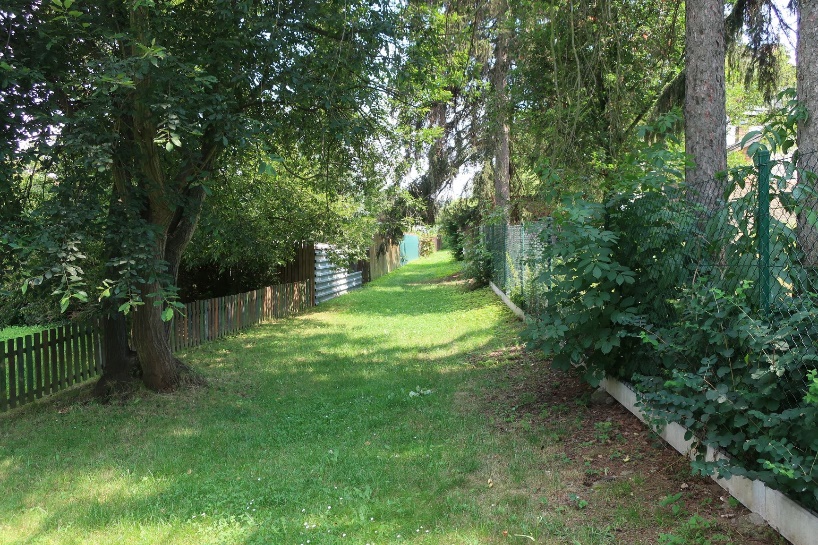 Zakresli místo do leteckého snímku.Jaká vzpomínka pamětníka se k němu váže?Co bylo na tomto místě v roce 1953? Co tu žilo/rostlo?Co můžeme pro místo udělat? – Tip na péči nebo změnu daného místaOtázka pro anketu mezi spolužáky a možnosti na výběr:  Proč bych tam měl/a jít?Místa s pamětí                jménaCo se vám při pohledu na fotografii vybaví jako první? Jak byste místo pojmenovali?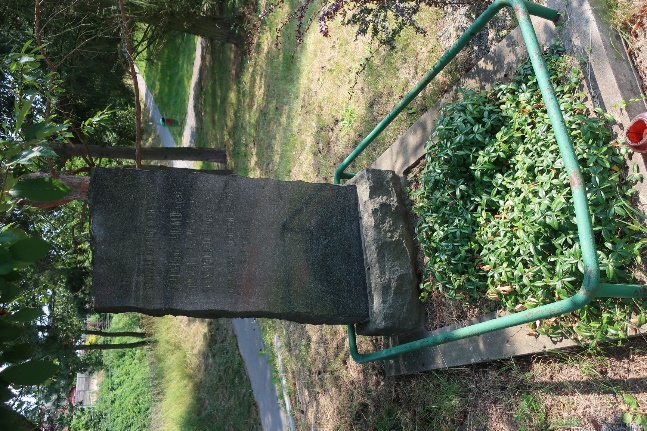 Zakresli místo do leteckého snímku.Jaká vzpomínka místního pamětníka se k němu váže?Co bylo na tomto místě v roce 1953? Co se tu stalo?Co můžeme pro místo udělat? – Tip na péči nebo změnu daného místa:Otázka pro anketu mezi spolužáky a možnosti na výběr:  Proč bych tam měl/a jít?Místa s pamětí                jménaCo se vám při pohledu na fotografii vybaví jako první? Jak byste místo pojmenovali?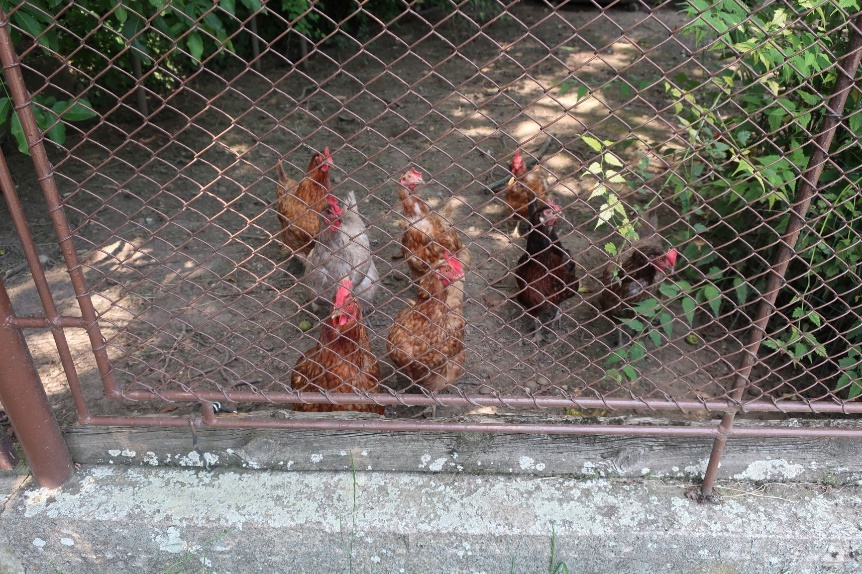 Zakresli místo do leteckého snímku.Jaká vzpomínka místního pamětníka se k němu váže?Co bylo na tomto místě v roce 1953? Co tu žilo/rostlo?Co můžeme pro místo udělat? – Tip na péči nebo změnu daného místa:Otázka pro anketu mezi spolužáky a možnosti na výběr:  Proč bych tam měl/a jít?Místa s pamětí                jménaCo se vám při pohledu na fotografii vybaví jako první? Jak byste místo pojmenovali?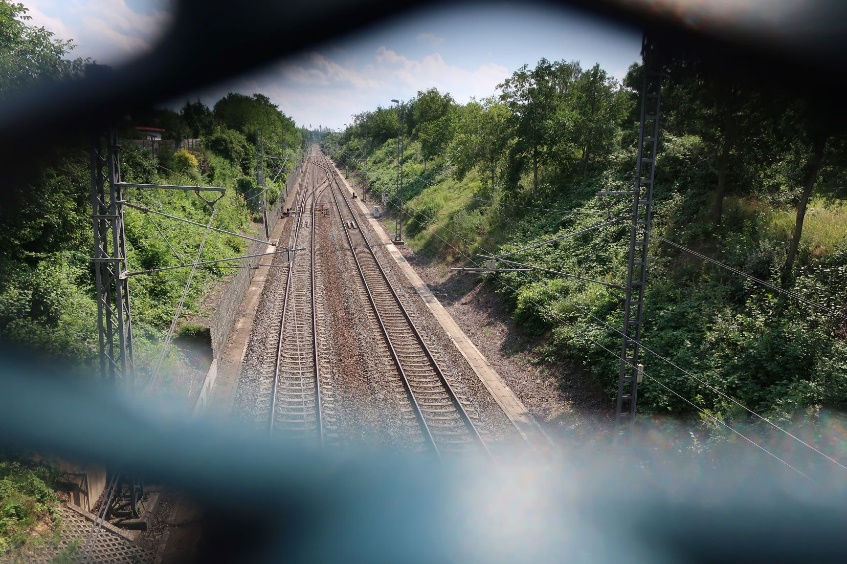 Zakresli místo do leteckého snímku.Jaká vzpomínka místního pamětníka se k němu váže?Co bylo na tomto místě v roce 1953? Co se tu stalo?Co můžeme pro místo udělat? – Tip na péči nebo změnu daného místa:Otázka pro anketu mezi spolužáky a možnosti na výběr:  Proč bych tam měl/a jít?Místa s pamětí                jménaCo se vám při pohledu na fotografii vybaví jako první? Jak byste místo pojmenovali?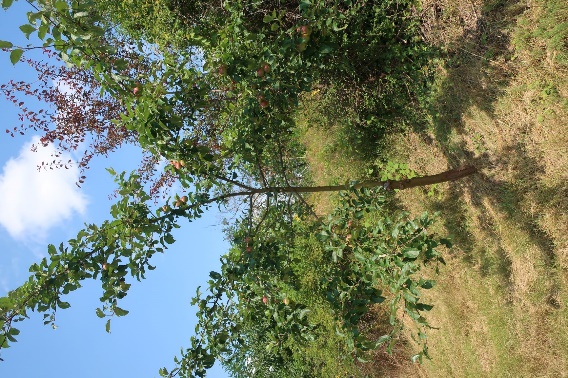 Zakresli místo do leteckého snímku.Jaká vzpomínka místního pamětníka se k němu váže?Co bylo na tomto místě v roce 1953? Co tu žilo/rostlo?Co můžeme pro místo udělat? – Tip na péči nebo změnu daného místa:Otázka pro anketu mezi spolužáky a možnosti na výběr:  Proč bych tam měl/a jít?Místa s pamětí                jménaCo se vám při pohledu na fotografii vybaví jako první? Jak byste místo pojmenovali?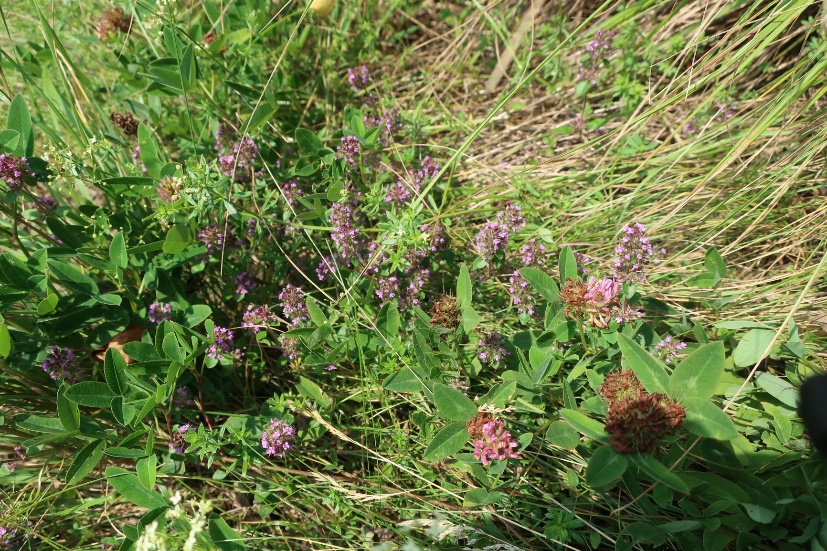 Zakresli místo do leteckého snímku.Jaká vzpomínka místního pamětníka se k němu váže?Co bylo na tomto místě v roce 1953? Co tu žilo/rostlo?Co můžeme pro místo udělat? – Tip na péči nebo změnu daného místa:Otázka pro anketu mezi spolužáky a možnosti na výběr:  Proč bych tam měl/a jít?Místa s pamětí                jménaCo se vám při pohledu na fotografii vybaví jako první? Jak byste místo pojmenovali?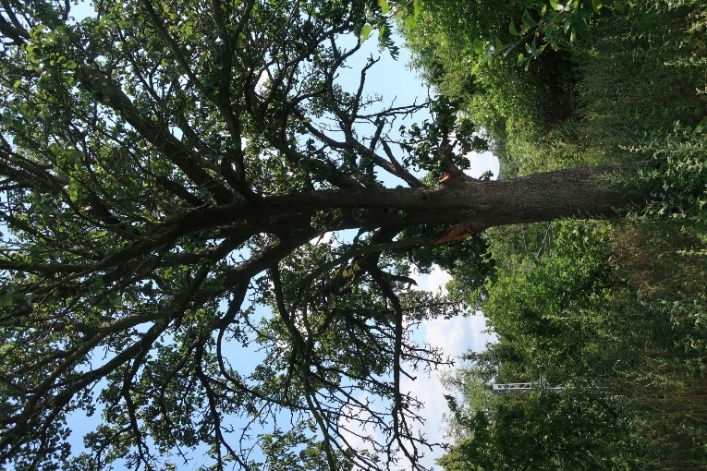 Zakresli místo do leteckého snímku.Jaká vzpomínka místního pamětníka se k němu váže?Co bylo na tomto místě v roce 1953? Co tu žilo/rostlo?Co můžeme pro místo udělat? – Tip na péči nebo změnu daného místa:Otázka pro anketu mezi spolužáky a možnosti na výběr:  Proč bych tam měl/a jít?Fotografie pocházejí z archivu Muzea Říčany, mapy z mapy.cz.